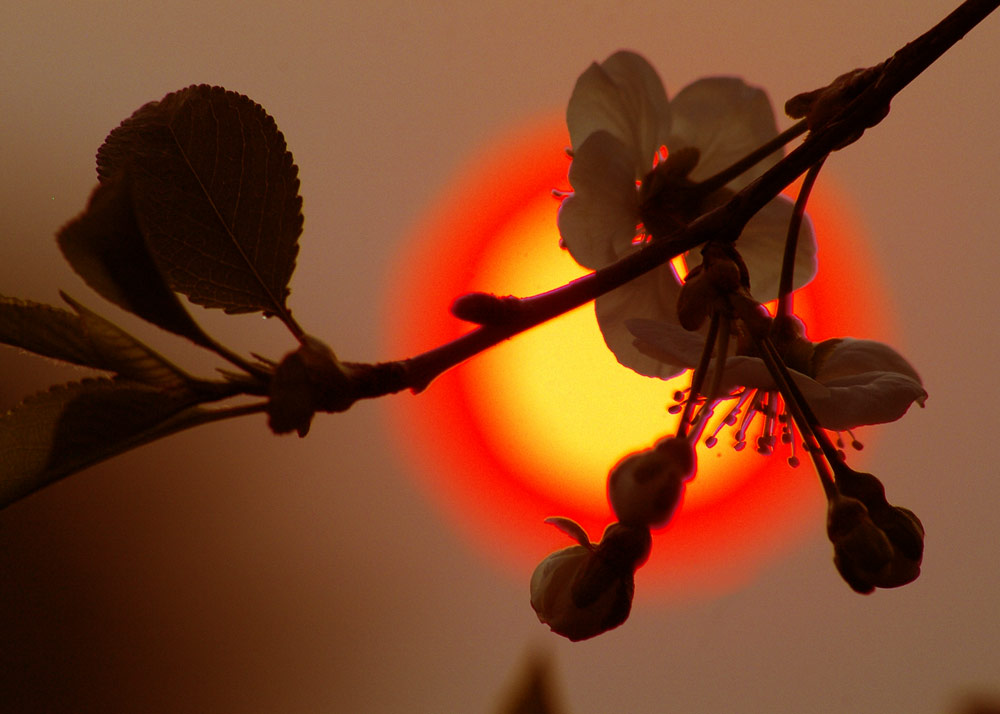 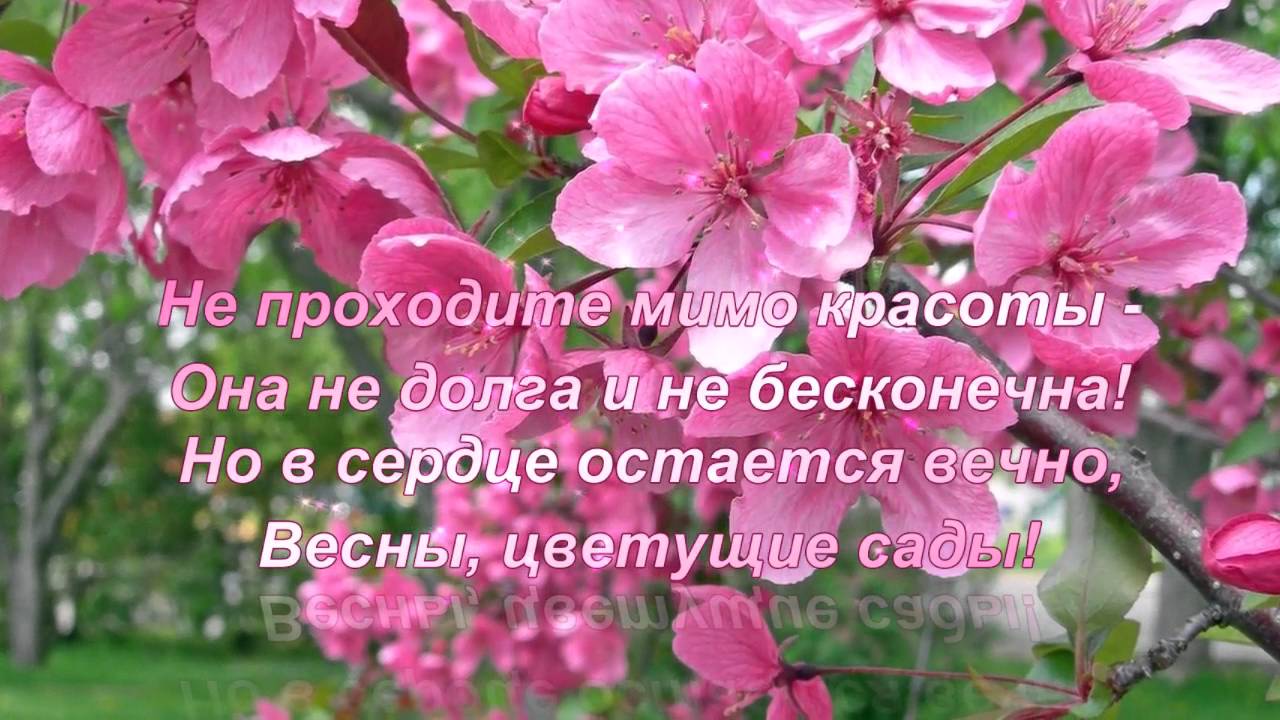 Вдохновеньем для меня послужила                      цветущая вишня на закате.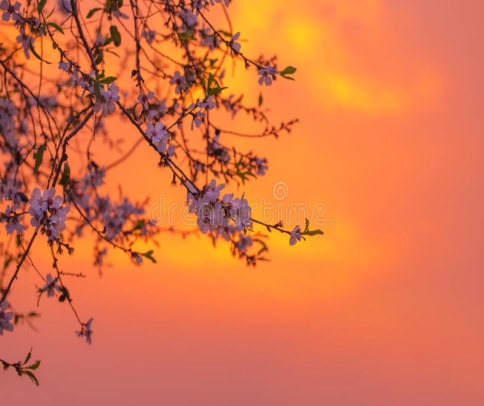 Нам сегодня понадобится  краски, вода и кисти, лист бумаги. Работаем по схеме.Края соприкосновенья 2х цветов  размываем.Каждый тон более плотный и темнее предыдущего.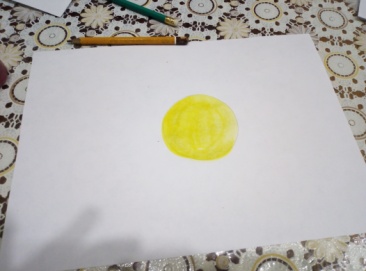 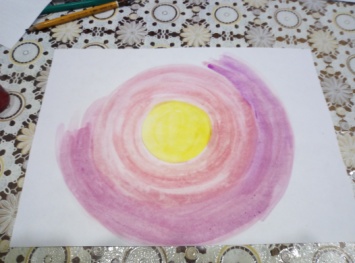 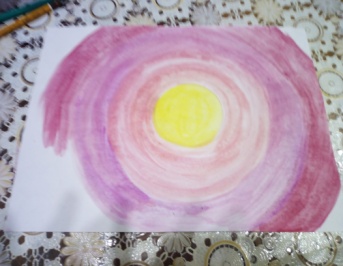 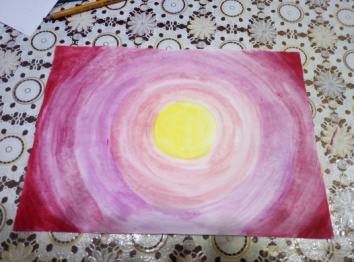 После того как фон будет выполнен, тщательно просушиваем работу и только после полного высыхания прорисовываем ветви.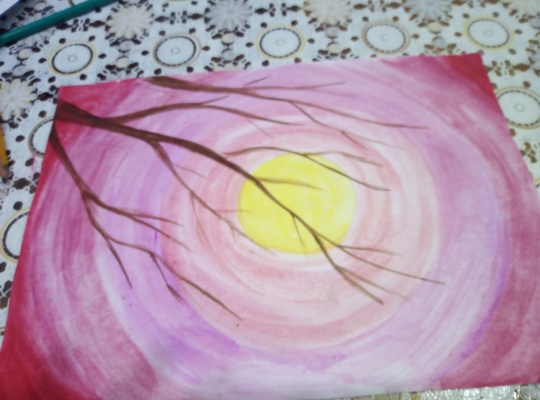 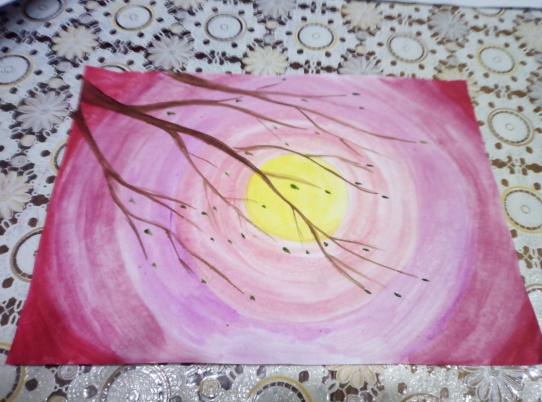 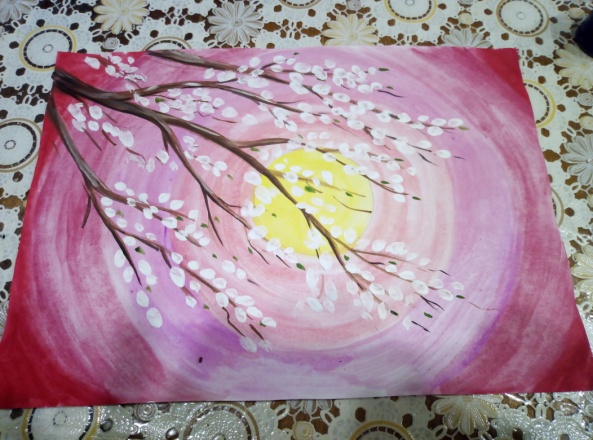 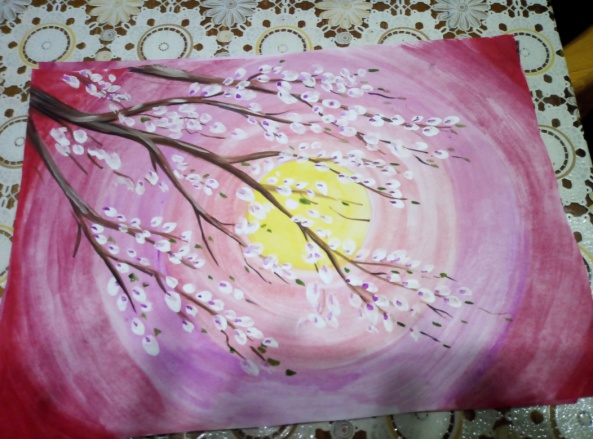 Ваша работе закончена. Осталось вставить в рамку. И вспоминать весеннее цветение вишни на закате.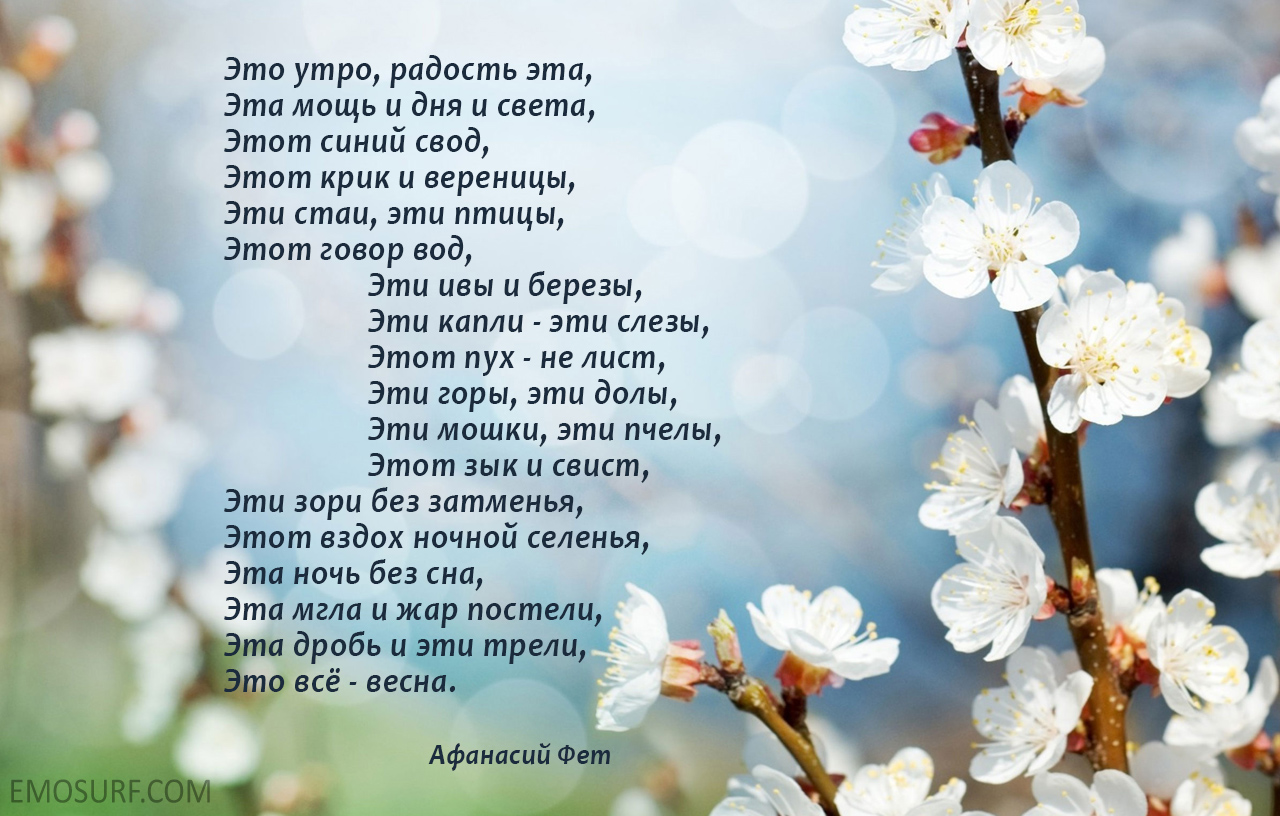 Бльшое спасибо за внимание!С вами рабтал педагог дополнительного образованияКаюкова Ольга Яковлевна МБУ ДО «Дома детского творчества» п Мостовского. До новых встречь!